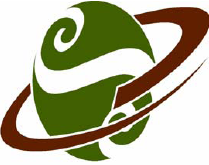 بسمه تعالياطلاعيه        سازمان بورس و اوراق بهادار                                شركت  بانک پارسیان (سهامي عام)                                                                                نماد: وپارس             كد: 04-19-65 موضوع: پیش‌بيني سود هر سهم براي سال مالي منتهي به 29/12/93اطلاعات پیش‌بینی سود هر سهم سال مالی منتهی به 29/12/93 با سرمایه 840ر15 میلیارد ریال، به مبلغ 200 ریال که توسط شرکت بانک پارسیان(سهامی‌عام) تهیه گردیده‌است، در فایل ضمیمه ایفاد می‌گردد.ساير اطلاعات:شرکت پیش‌بینی درآمد هر سهم سال مالی منتهی به 29/12/92 را با سرمایه 200ر13 میلیارد ریال در تاریخ 01/12/91 و 21/12/91 (حسابرسی‌شده) و 06/05/92 مبلغ 612 ریال و در تاریخ 14/11/92 مبلغ 650 ریال اعلام نموده که مطابق صورتهای مالی حسابرسی شده مبلغ 621 محقق شده‌است. مطابق با مصوبه هیئت مدیره در تاریخ 12/11/92، افزایش سرمایه شرکت از مبلغ 200ر13 میلیارد ریال به مبلغ 840ر15 میلیارد ریال از محل مطالبات و آورده نقدی سهامداران مورد تصویب قرار گرفت.شرکت اولین پیش بینی سود هر سهم سال مالی منتهی به 29/12/93 را با سرمایه 840ر15 میلیارد ریال در تاریخ‌های30/11/92 و 20/12/92 (حسابرسی شده) مبلغ 628 ریال و مطابق پیش‌بینی اخیر مبلغ 200 ریال اعلام نموده است.به استحضار می رساند، جزئیات مربوط به یادداشت 1-2 در خصوص سود حاصل از فروش سهام شرکت‌ها ارائه نگردیده‌است.درخصوص اطلاعات ارائه شده در یادداشت 2-2، جزئیات اطلاعات به تفکیک ارائه نگردیده‌ و جمع مبالغ انتقالی با مبالغ ارائه شده در یادداشت 2 (سود حاصل از سرمایه‌گذاری‌ها و سپرده‌گذاری‌ها) مطابقت ندارد.درخصوص یادداشت 7 (سایر درآمد‌ها) به استحضار می‌رساند، جزئیات پیش‌بینی سود حاصل از فروش داراییهای ثابت برای سال مالی 93 (به مبلغ 3،141،616 میلیون ریال) ارائه نگردیده‌است. اطلاعات مربوط به محاسبه یادداشت ذخایر مطالبات مشکوک الوصول اختصاصی و عمومی ارائه نگردیده‌است.به اطلاع می‌رساند، پیش‌بینی سپرده‌های سرمایه‌گذاری برای سال مالی 93 نسبت به سال مالی 92 افزایش 47 درصدی را نشان می‌دهد.به استحضار می‌رساند، نتیجه مبادلات ارزی (به مبلغ 5،748،692 میلیون ریال) بیش از 50 درصد جمع درآمد‌های بانک را تشکیل می‌دهد. 